                       Муниципальное автономное дошкольное образовательное                                          учреждение детский сад №134 г. Тюмени            Профилактика дисграфии с дошкольного возраста                                                                                                        Консультация для родителей 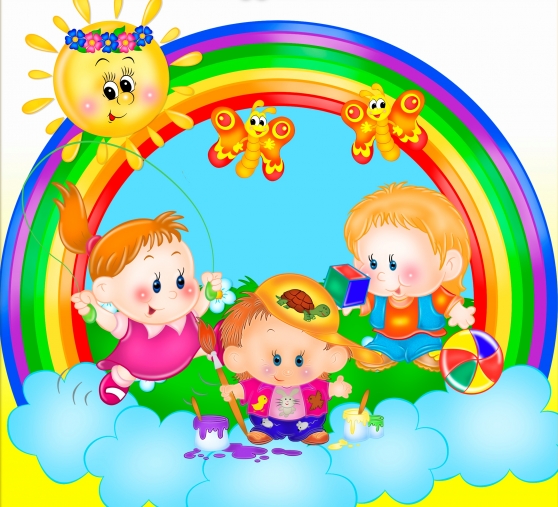                      Учитель-логопед:                                             Виноградова Ольга Викторовна             Профилактика дисграфии с дошкольного возрастаС началом обучения в школе у некоторых детей вдруг обнаруживаются затруднения при овладении письменной речи. Ребята испытывают затруднения при изучении русского языка, хотя хорошо справляются с другими предметами. Что это: орфографические ошибки из-за незнания правил или необъяснимые "глупые" пропуски букв, замены одних букв на другие и тому подобное?А может – правила учит-учит, а вовремя применить их не может?Часто и родители, и учителя склонны видеть причину плохой школьной успеваемости исключительно в лени ребенка: “Он просто не старается”. Но на самом деле 80 % проблем с учебой вызваны вовсе не ленью. Чем же? Давайте разберемся!Возможно, у вашего ребенка имеется такое нарушение письменной речи, как дисграфия.Дисграфия – частичное расстройство письменной речи, проявляющееся в стойких и повторяющихся специфических ошибках. (Н. Садовникова)              Виды дисграфии            Акустическая – нарушение фонемного распознавания (трудности слуховой            дифференциации звуков речи)             Артикуляторно - акустическая -  дефекты звукопроизношения ( звуковые замены)          На почве нарушения языкового анализа и синтеза – затруднение в определении          количества и последовательности звуков в слове     Оптическая – недоразвитие оптико-пространственных представлений и зрительного        анализа и синтеза    Аграмматическая – несформированность грамматических систем словоизменения и            словообразованияБольшинство исследователей, изучающих этиологию дисграфии, отмечают наличие патологических факторов, воздействующих в пренатальный, натальный и постнатальный период. Этиология дисграфии связывается с воздействием биологических и социальных факторов. 
Функциональные причины могут быть связаны с воздействием внутренних (например, длительные соматические заболевания) и внешних (неправильная речь окружающих, дефицит речевых контактов, двуязычие в семье, недостаточное внимание к речевому развитию ребенка со стороны взрослых) факторов, которые задерживают формирование психических функций, участвующих в процессе письма и чтения. 
Также, дисграфия может быть обусловлена органическим повреждением зон головного мозга, принимающих участие в процессе письма. Симптоматика дисграфии:При дисграфии дети младшего школьного возраста с трудом овладевают письмом: выполненные ими упражнения, диктанты содержат множество грамматических ошибок. Они не используют заглавные буквы, знаки препинания, у них ужасный почерк. У детей с дисграфией отдельные буквы неверно ориентированы в пространстве. Они путают похожие по начертанию буквы: "З" и "Э", "Р" и "Ь". Они могут не обратить внимания на лишнюю палочку в букве "Ш" или "крючок" в букве "Щ". Пишут такие дети медленно, неровно; если они не в настроении, то почерк расстраивается окончательно.У детей-дисграфиков отмечается несформированность многих психических функций: зрительного анализа и синтеза, пространственных представлений, слухо-произносительной дифференциации звуков речи, фонематического, слогового анализа и синтеза, лексико-грамматического строя речи, расстройства памяти, внимания, эмоционально-волевой сферы. На каких детей стоит обратить особое внимание:Если Ваш ребенок левша.Если он – переученный правша.Если Ваш ребенок посещал логопедическую группу.Если в семье говорят на двух или более языках.Если Ваш ребенок слишком рано пошел в школу (неоправданно ранее обучение грамоте иногда провоцирует возникновение дисграфии и дислексии.) Происходит это в тех случаях, когда у ребенка еще не наступила психологическая готовность к такому обучению.Если у Вашего ребенка есть проблемы с памятью, вниманиемНаиболее распространенные ошибки при дисграфии: Искаженное написание букв:– недописывание элементов букв (связано с недоучетом их количества): Л вместо М; Х вместо Ж , И вместо У;
– добавление лишних элементов;
– смешение букв по оптическому сходству: б-п, т-п, а-о, е-з, д-у.
– зеркальное написание букв.Искажения структуры слова:– Пропуски букв, слогов. Например: прта – парта, моко – молоко
– недописывание слов. Н: весёлы (весёлый)
– добавления букв, слогов;
– повторение букв, слогов Ошибки, вызванные нарушенным произношением, ребенок пишет то, что говорит: лука (рука), сапка (шапка).Искажения структуры предложения:– раздельное написание слова;
– слитное написание слов;
– повторения слов.Можно ли эффективно помочь детям с дисграфией?Да, таким ребятам вполне по силам овладеть чтением и письмом, если они будут настойчиво заниматься. Кому-то понадобятся годы занятий, кому-то – месяцы. Суть уроков – тренировка речевого слуха и буквенного зрения.Таким детям необходима помощь специалиста-логопеда. Но помните, что без помощи родителей, ребенку не справиться.Помощь должна носить коррекционный характер, иметь свою специфику, в зависимости от причин, тяжести и проявлений нарушений.Запомните, что обычные педагогические приемы, большое количество диктантов и зазубривание правил не помогут, а могут только усугубить проблему. Занятия должны быть ежедневными, но не утомлять ребенка, быть интересными.Предлагаем Вам некоторые игры, которые помогут справиться с дисграфией.Упражнения на тренировку звукового анализа (фонематического анализа) нужно делать со всеми дошкольниками, чтобы предупредить возникновения дисграфии на почве нарушений языкового анализа и синтеза:Хлопни в ладоши, когда услышишь звук [О] и топни ножкой, когда услышишь звук [У].Разложи картинки  две стопки – на синее и зеленое поле. Слова, которые начинаются с мягких звуков, будут на зеленом поле, с твердых – на синем.Я назову звонкий звук, а ты – парный глухой (Б – П, Д – Т и т.п).Я назову твердый, а ты – парный мягкий ( С – СЬ, М – МЬ и т.п).Звонкий или глухой? Картинки, названия которых начинаются с глухого звука [П] положи в домик без звоночка, а картинки, названия которых начинаются на звонкий звук [Б] клади в домик со звоночком.У кого больше? Побеждает тот, на чьей карточке в слове бОльшее количество слогов.Найди слова с одинаковым первым звуком в слове.Найди слова с одинаковым слогом в конце слова.Звуковой диктант. Взрослый называет букву (произнося их как один звук), ребенок пишет.Зрительный диктант. Взрослый рисует букву на доске или листе бумаги, ребенок пишет её и произносит (только один звук, обозначающий букву): буква [Ш], буква [Т] и т.д.Определи, какая буква первая в словах и назови ее. Взрослый предлагает набор из 2-3 картинок, названия которых начинаются с одного звука. Например: рыба, руль, рысь – все слова начинаются с буквы Р (буквы  [Р]). Ребенок называет букву ее звуковым аналогом.При обучении письму (печатными буквами) перед школой нужно делать много упражнений по закреплению правильного образа буквы. Нужно научить ребенка не путать буквы, имеющие сходные элементы и не переворачивать их, писать каждую букву в нужную сторону. Чем лучше ребенок запомнит образ буквы, тем меньше ошибок он допустит при письме.Проводите с дошкольником упражнения по профилактике оптической дисграфии:Обведи букву;Слепи букву из пластилина, выложи из счетных палочек или веревки;Дорисуй недостающие детали;Зачеркни неправильно написанные буквы;Выучи стихотворение про букву.Какая буква получится, если добавить детали?Какая буква получится, если убрать детали?Нарисуй букву в воздухе.Сравни 2 буквы, чем они похожи и чем отличаются? Не жалейте времени на занятия с ребенком перед школой. Учите дошкольника читать и писать правильно. Большой выбор пособий и игр поможет Вам сделать занятия интересными и насыщенными.  Дисграфию легче предупредить, нежели мучиться с устранением дисграфии в школе. А Ваши труды будут вознаграждены хорошими оценками и успехами  первоклассника!                                                                 Желаю Вам успехов в занятиях!